Name: _________________________________ Date: _________________________If you were calling to someone from a glass house or a brick house, who would hear you the most clearly? 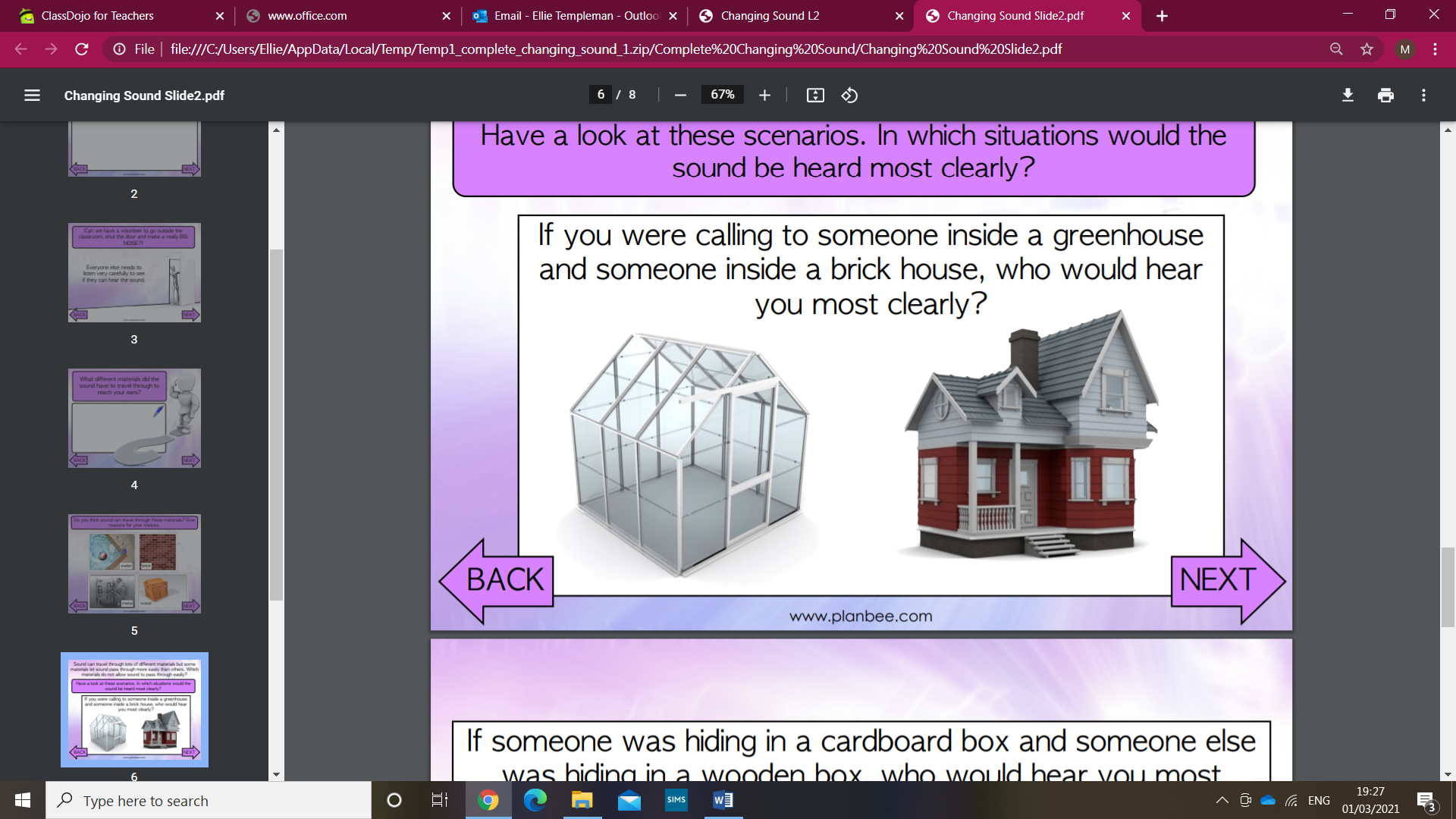 Explain your answer.______________________________________________________________________________________________________________________________________________________________________________If someone was inside a cardboard box or a thick wooden box and they starting talking to you, who would you hear the most clearly? Explain your answer.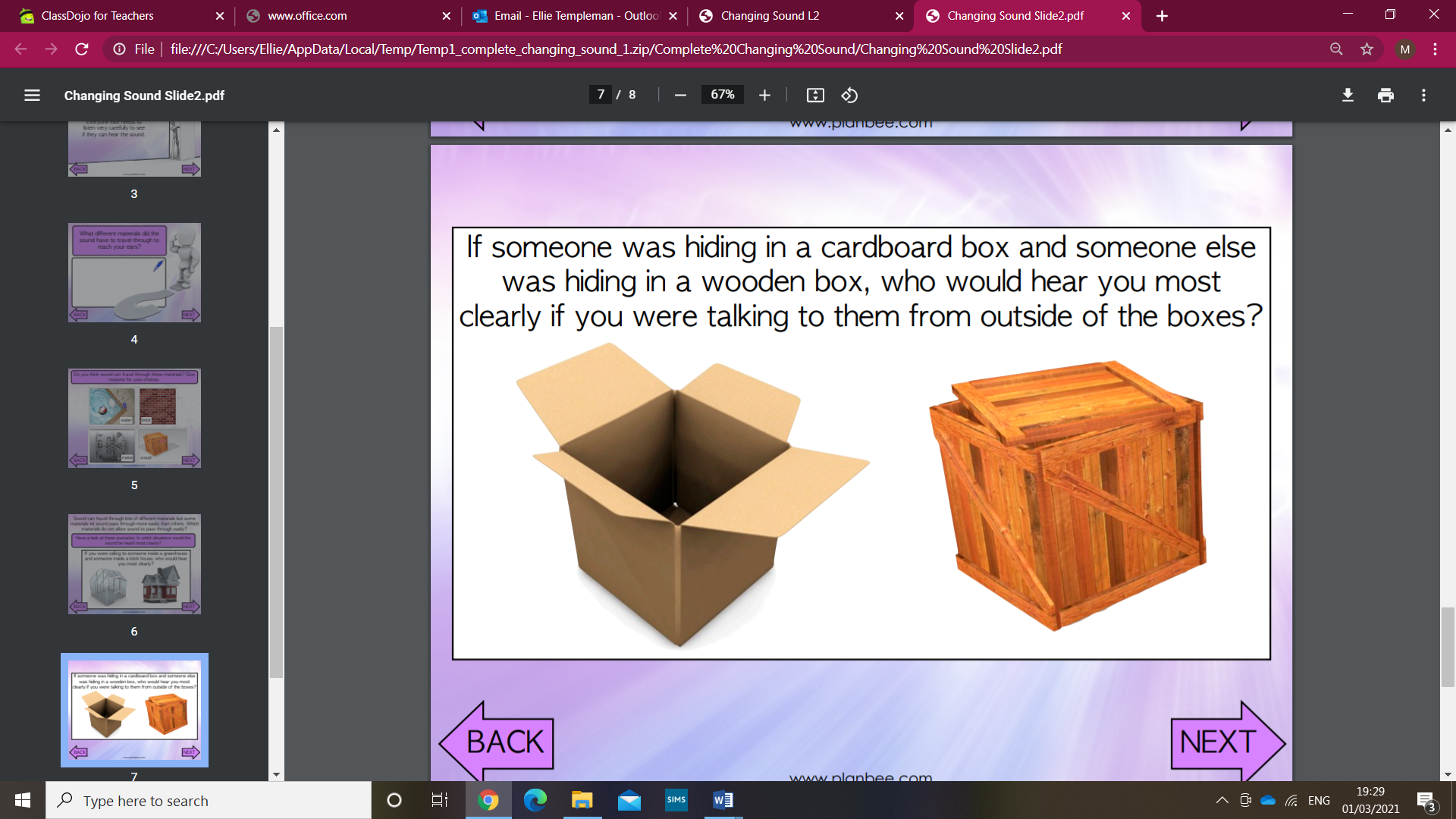 ______________________________________________________________________________________________________________________________________________________________________________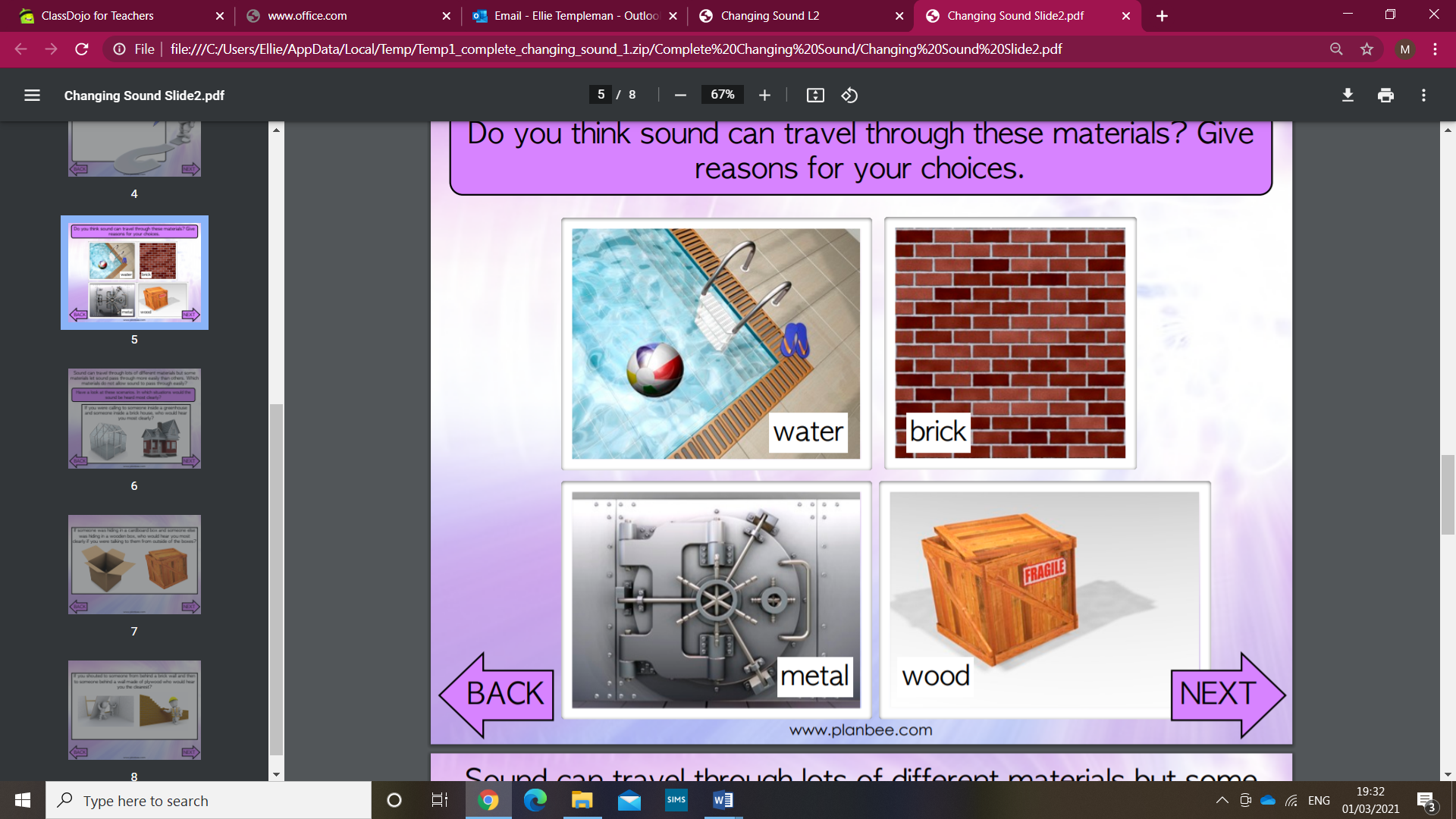 Look at the four different materials on the left. Which of these materials would allow sound to travel through easily? Why?____________________________________________________________________________________________________________________________________________________________________________Which of these materials would not allow sound to travel through easily? Why?______________________________________________________________________________________________________________________________________________________________________________________________Homer enjoys watching the Itchy and Scratchy show with Bart, but Marge has been complaining that the sound system is too loud. Homer has asked whether Year 4 pupils could design a sound-proof cinema room so they can watch Itchy and Scratchy, without bothering anyone else in the house. Use this space below to design a sound-proof cinema room for Homer and Bart, make sure you label your designs and use the materials which you know are brilliant at blocking the sound out! 